В настоящий момент в помещениях в полном объёме завершены следующие работы :Выравнивание стен и потолковМонтаж электропроводкиУстановка светильниковУстановка дверейДекоративная обработка стенУкладка напольного покрытияМонтаж вертикальных жалюзей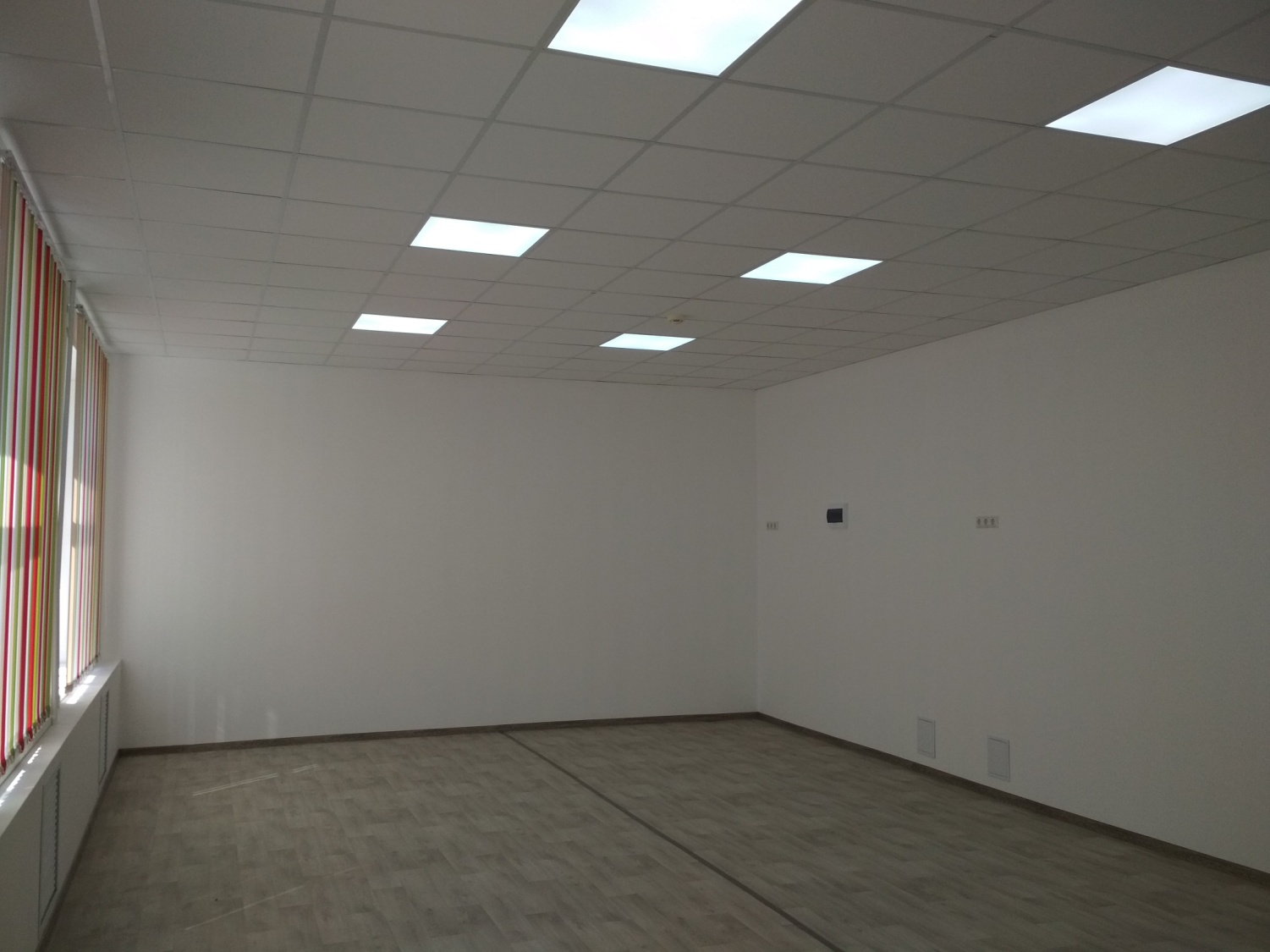 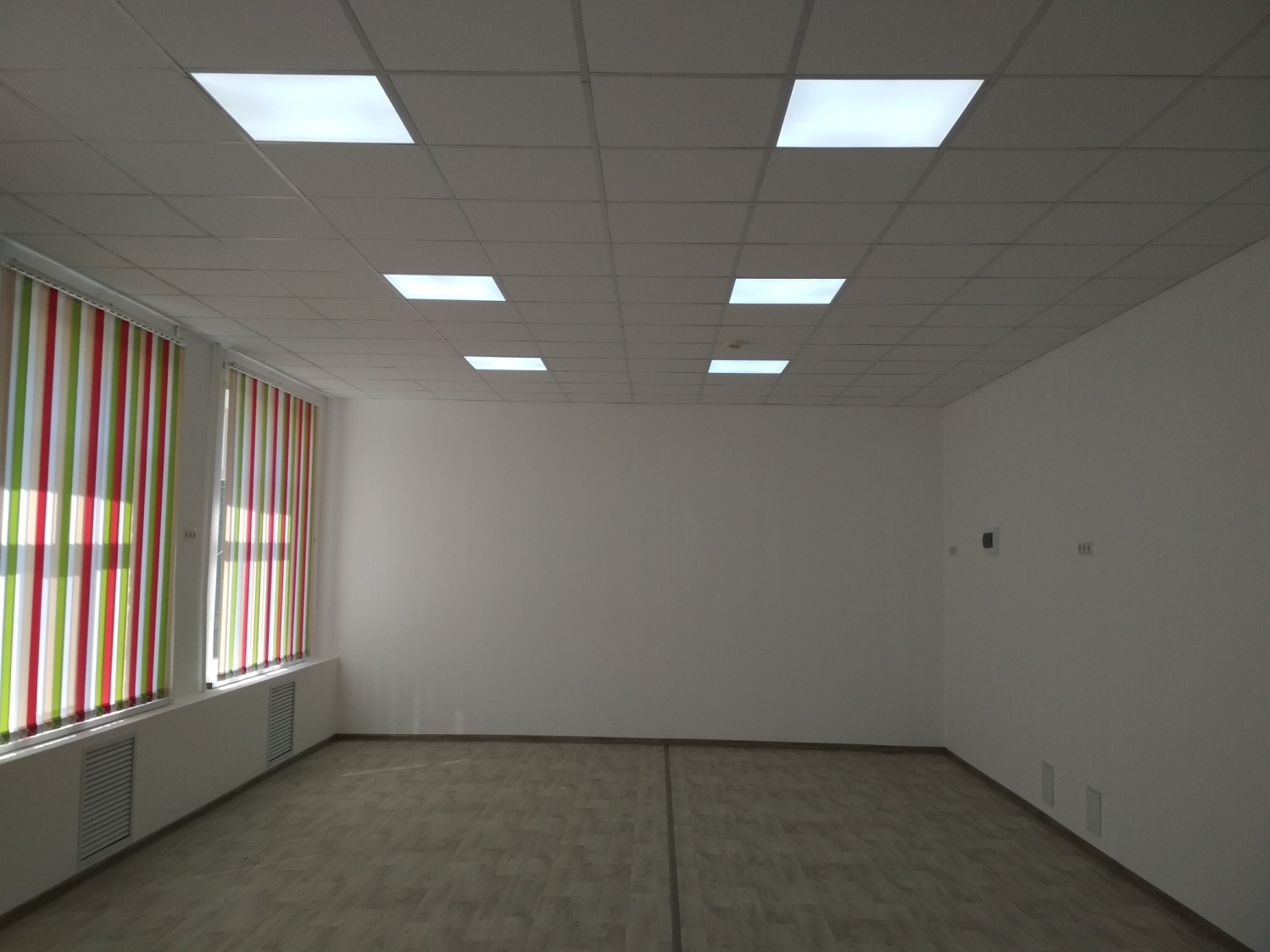 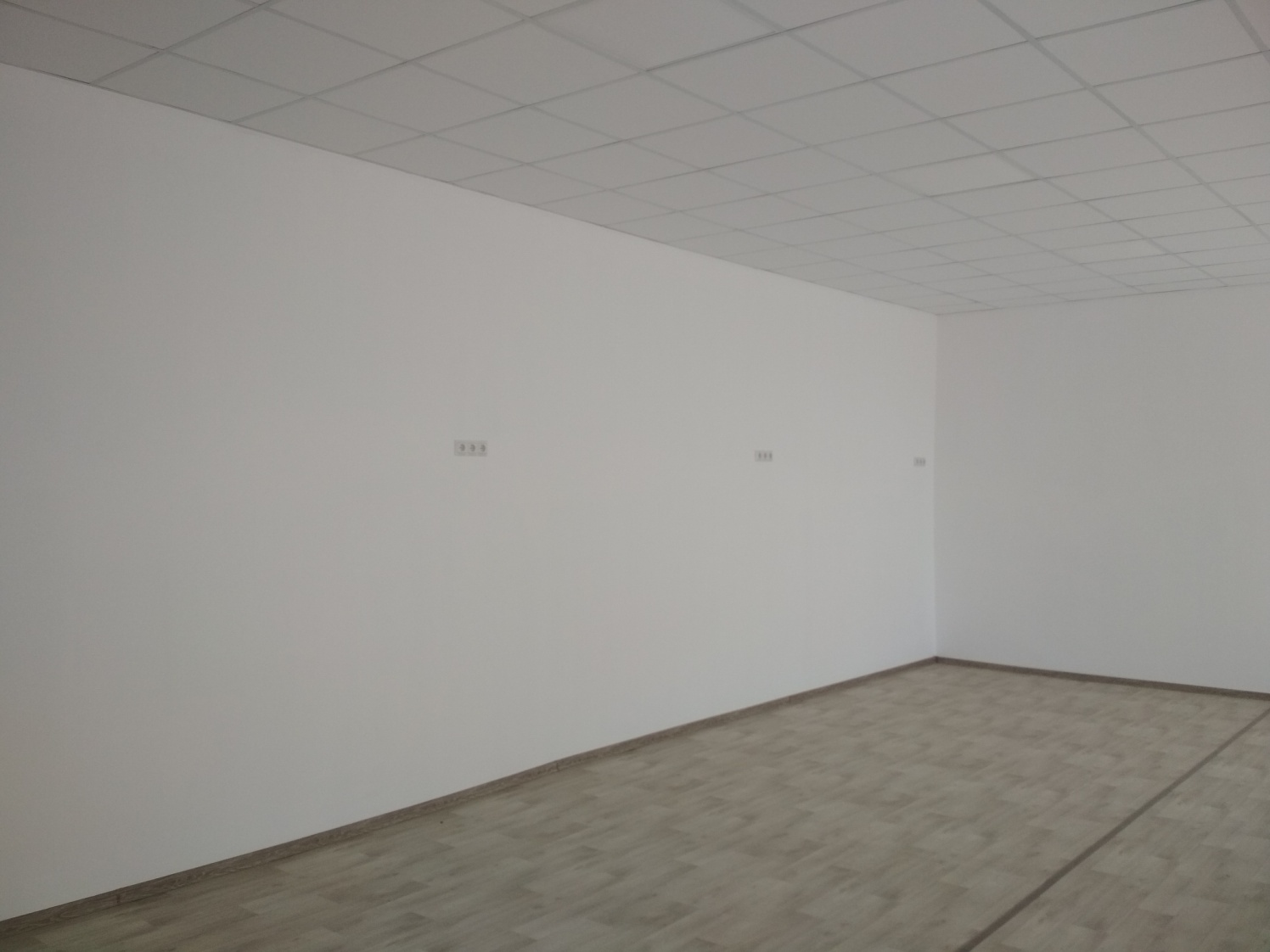 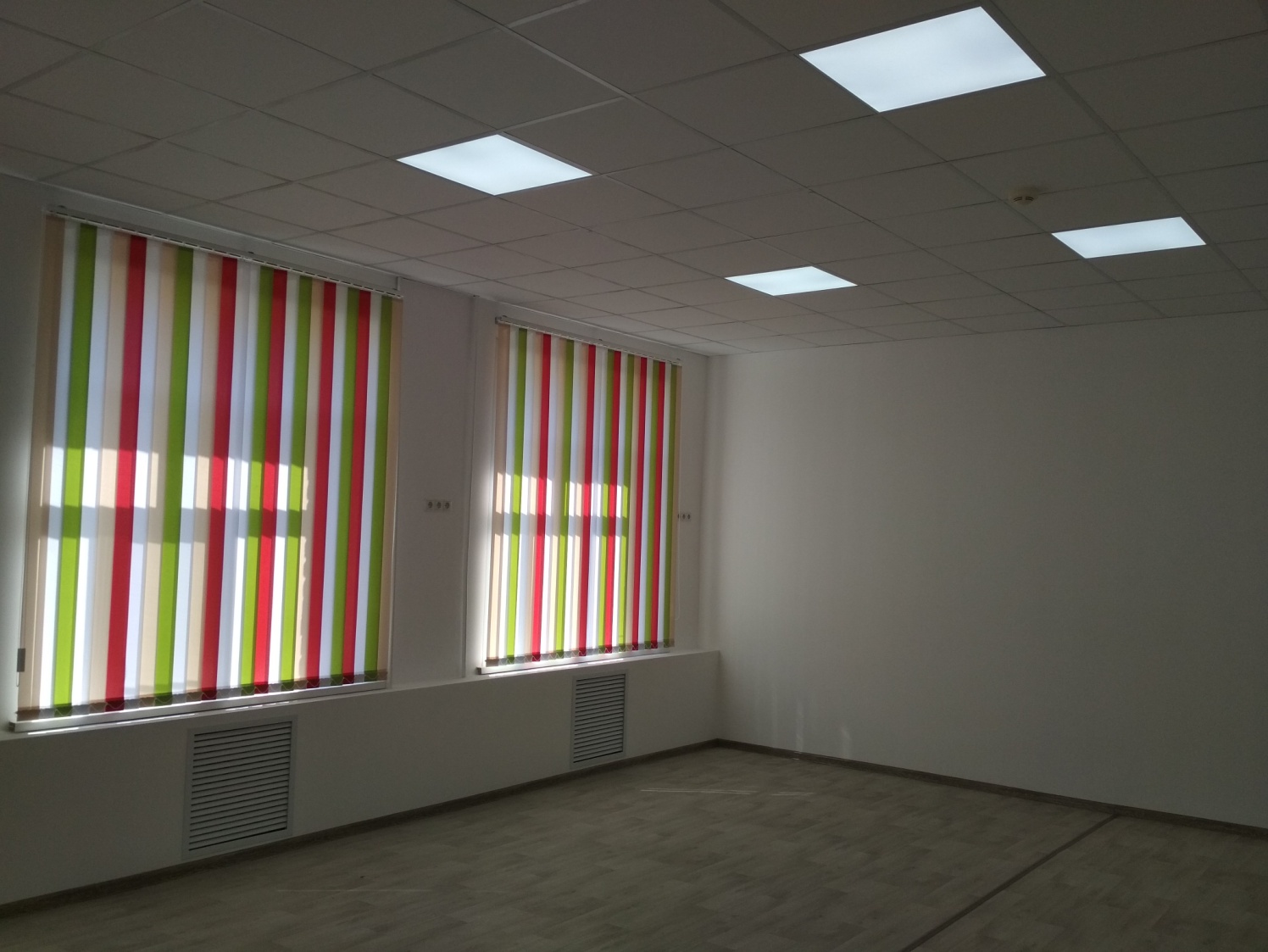 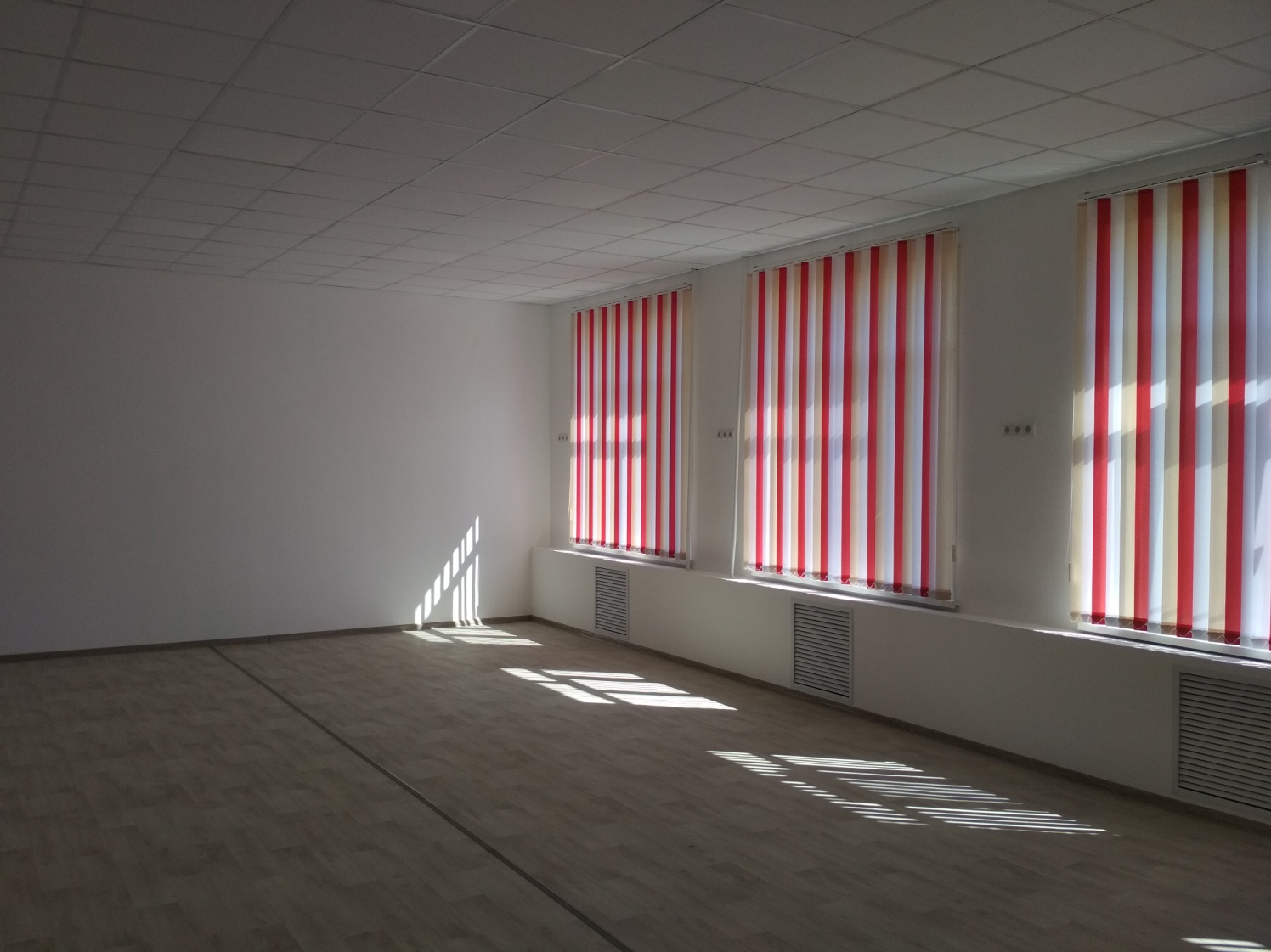 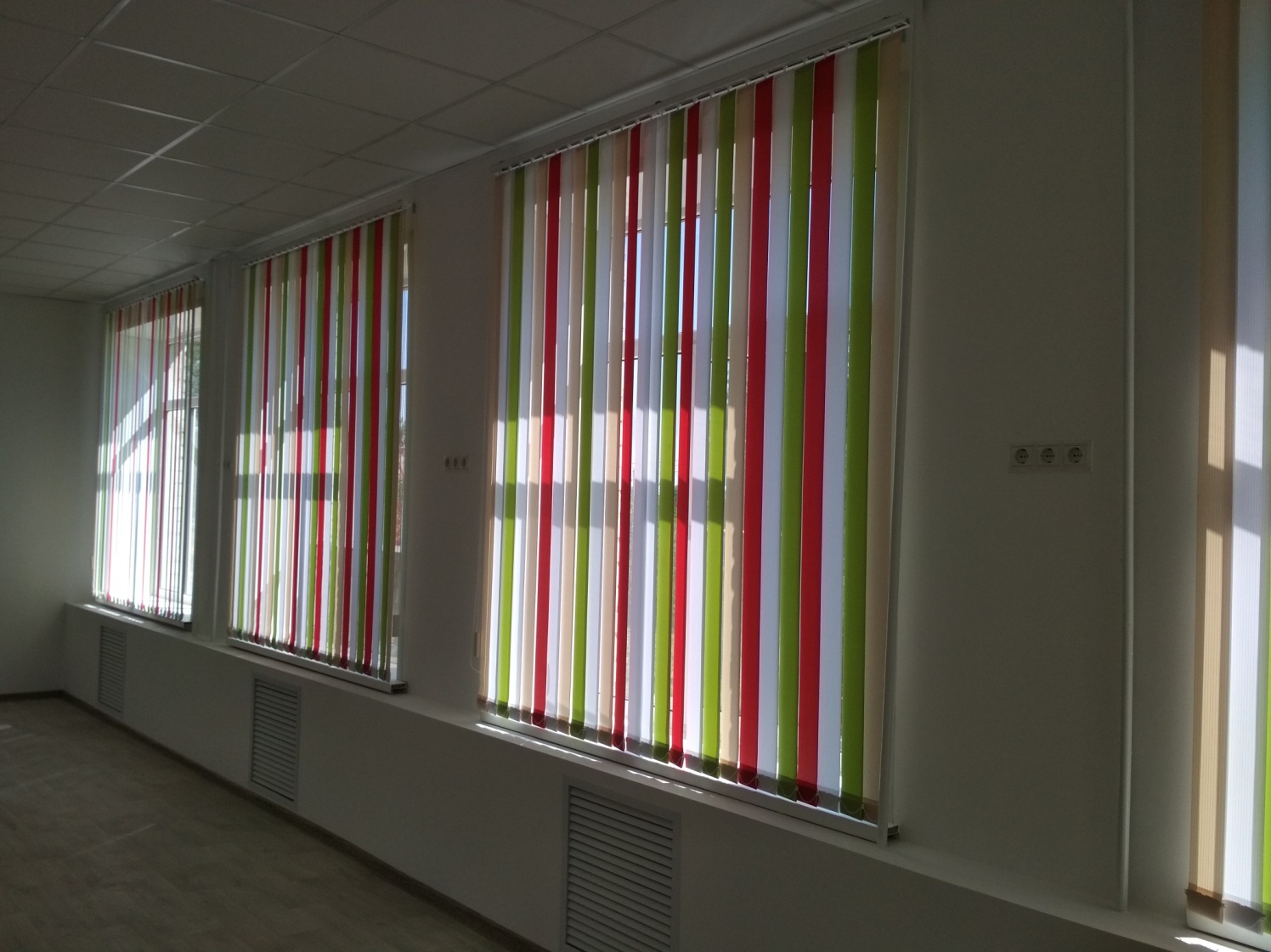 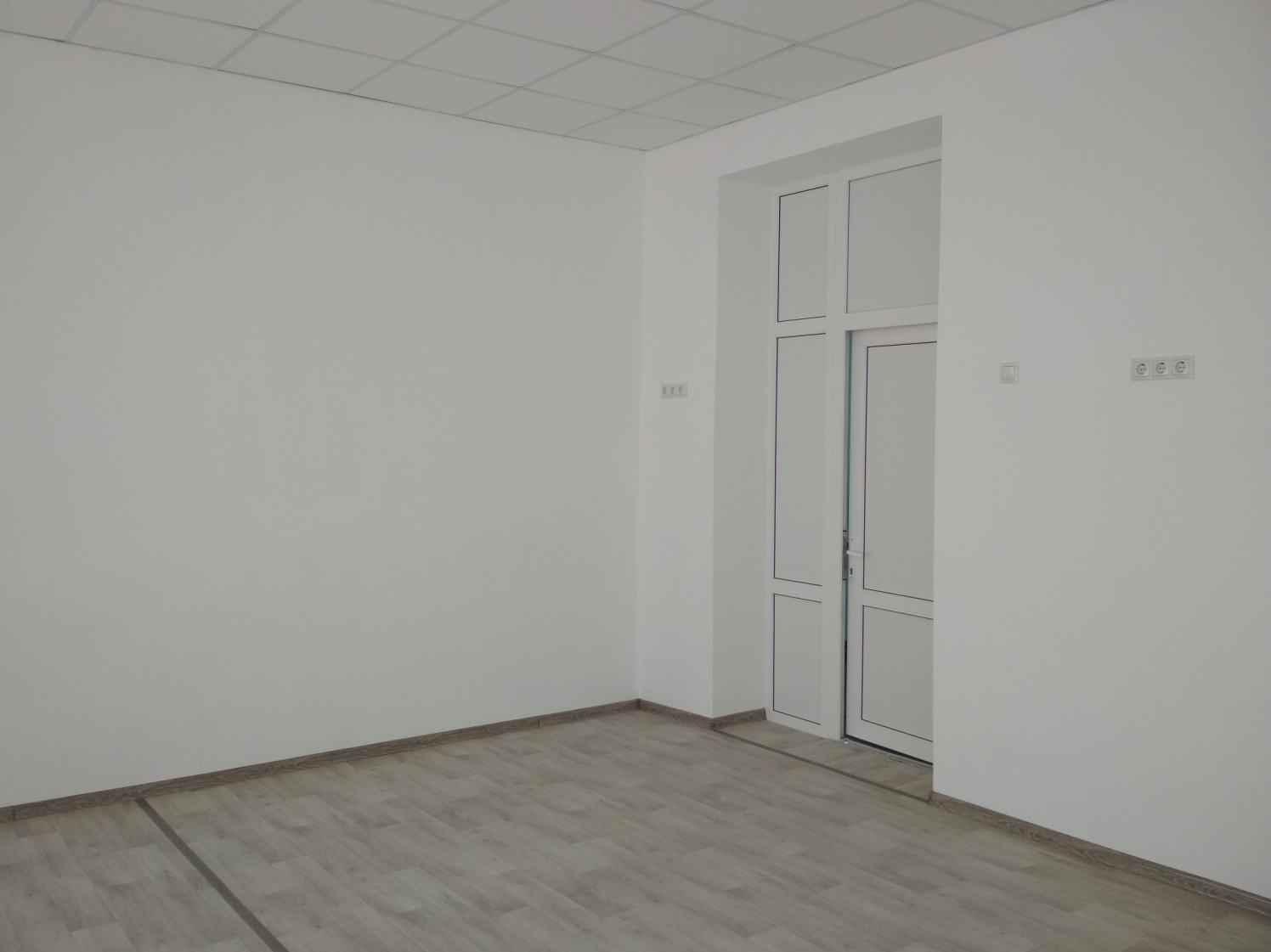 